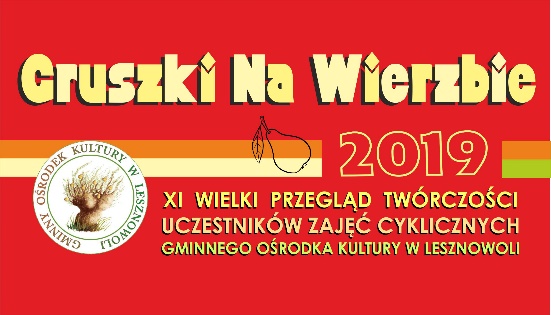 Przegląd Twórczości Uczestników Zajęć w GOK Lesznowola 
Gruszki na Wierzbie 201918.05.2019 r. godz. 15.00
Siedziba GOK Lesznowola  w Starej Iwicznej przy ul. Nowej 6H A R M O N O G R A M    WEJŚĆ  NA  SCENĘRozpoczęcie Przeglądu Twórczości GOK Lesznowola „Gruszki na Wierzbie 2019”Powitanie gości i uczestników Przeglądu przez p. Jolantę Walentynę Sobolewską – Dyrektor Gminnego Ośrodka Kultury w Lesznowoli oraz uroczyste otwarcie Przeglądu Występ Lesznowolskiej Orkiestry Symfonicznej po dyrekcją Arkadiusza Górki (filia Łazy)Występ Chóru SEMPRE pod kierunkiem instruktorki Olivi Kaczyńskiej (filia Łazy)Występ Chóru UTW OKTAWA pod kierunkiem Magdaleny Świderek (filia Magdalenka).Występ sekcji muzycznej - Pianino pod kierunkiem instruktora Andrzeja Kakietka (filia Mysiadło i Nowa Iwiczna)Warsztaty bębniarskie – pod kierunkiem instruktorki Katarzyny Kosycarz (filia Nowa Iwiczna)Emisja głosu – pod kierunkiem instruktorki Katarzyny Tarkowskiej (filia Nowa Iwiczna)Chór GOSPELTRAIN pod kier. Aleksandry Puacz-Markowskiej.  (filia Stara Iwiczna)Występ sekcji muzycznej: Gitara pod kierunkiem instruktora Aleksandra Kabacińskiego (filia Mysiadło i Nowa Iwiczna)Pokaz ZUMBY pod kierunkiem instruktorki Agnieszki Musioł – Posyniak (filia Mysiadło, Stara Iwiczna, Łazy)Występ sekcji muzycznej: Pianino pod kierunkiem instruktora Norberta Satory (filia Mysiadło i Nowa Iwiczna)Występ sekcji muzycznej: Gitara pod kierunkiem instruktora Michała Sawickiego (filia Magdalenka)Występ zespołu Big Band dla Frajdy pod kierunkiem Tomasza Kłujszo (filia Mysiadło).
Autorskie kompozycje oraz standardy muzyki rozrywkowejZakończenie 